Измерение физических величин.Начертите таблицу высотой 24 клетки (8 строк высотой по 3 клетки) и шириной 27 клеток (3 столбца шириной по 9 клеток)Физ. величина(что измеряют?)Единица измерения(в чем измеряют?)Прибор(чем измеряют?)длинам,  см,  ммлинейка, рулеткапутьм,  кмлинейка, одометрвремяс,  мин,  чсекундомер, часыскорость  , 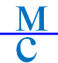 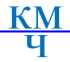 спидометрмассакг,  г,  твесытемпература°Стермометробъемм3,  см3,  л,  млизмерительный цилиндр